                 PLAN ZAJĘĆ          II  ROK       FARMACJA 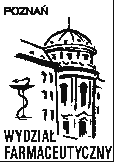                  PLAN ZAJĘĆ          II  ROK       FARMACJA                  PLAN ZAJĘĆ          II  ROK       FARMACJA ROK AKADEMICKI      2023/2024ROK AKADEMICKI      2023/2024       SEMESTR LETNI       SEMESTR LETNI       SEMESTR LETNIPONIEDZIAŁEKPONIEDZIAŁEKWTOREKŚRODAŚRODACZWARTEKCZWARTEKPIĄTEK8.00 – 10.30           19/02 – 22/04/24           ćw. chemia analityczna       Gr. 510.45 – 13.15         19/02 – 22/04/24           ćw. chemia analityczna       Gr. 28.00 – 11.45           19/02 – 22/04/24           ćw./sem. chemia fizyczna    Gr. 6
→ ostatnie zajęcia do 10.1512.00 – 15.45         19/02 – 22/04/24           ćw./sem. chemia fizyczna    Gr. 1
→ ostatnie zajęcia do 14.158.45 – 10.15           19/02 – 04/03/23            sem. biochemia                   Gr. 110.45 – 12.15         19/02 – 04/03/23            sem. biochemia                   Gr. 312.30 – 14.00         19/02 – 04/03/23sem. biochemia                   Gr. 58.00 – 10.30           18/03 – 08/04/24               ćw. biologia molekularna     Gr. 110.45 – 13.15         18/03 – 08/04/24ćw. biologia molekularna     Gr. 313.30 – 16.00         18/03 – 08/04/24ćw. biologia molekularna     Gr. 58.45 – 10.15           15/04 – 13/05/24               sem. biologia molekularna   Gr. 110.45 – 12.15         15/04 – 13/05/24                              sem. biologia molekularna   Gr. 312.30 – 14.00         15/04 – 13/05/24sem. biologia molekularna   Gr. 5ćw. immunologia                Gr. 410.30 – 12.00       20/05/24, 27/05/24  9.00 – 12.00       03/06/24, 10/06/24  9.45 – 12.00       17/06/24ćw. immunologia                Gr. 212.15 – 13.45       20/05/24, 27/05/2412.15 – 15.15       03/06/24, 10/06/2412.15 – 14.30       17/06/248.00 – 10.30           19/02 – 22/04/24           ćw. chemia analityczna       Gr. 510.45 – 13.15         19/02 – 22/04/24           ćw. chemia analityczna       Gr. 28.00 – 11.45           19/02 – 22/04/24           ćw./sem. chemia fizyczna    Gr. 6
→ ostatnie zajęcia do 10.1512.00 – 15.45         19/02 – 22/04/24           ćw./sem. chemia fizyczna    Gr. 1
→ ostatnie zajęcia do 14.158.45 – 10.15           19/02 – 04/03/23            sem. biochemia                   Gr. 110.45 – 12.15         19/02 – 04/03/23            sem. biochemia                   Gr. 312.30 – 14.00         19/02 – 04/03/23sem. biochemia                   Gr. 58.00 – 10.30           18/03 – 08/04/24               ćw. biologia molekularna     Gr. 110.45 – 13.15         18/03 – 08/04/24ćw. biologia molekularna     Gr. 313.30 – 16.00         18/03 – 08/04/24ćw. biologia molekularna     Gr. 58.45 – 10.15           15/04 – 13/05/24               sem. biologia molekularna   Gr. 110.45 – 12.15         15/04 – 13/05/24                              sem. biologia molekularna   Gr. 312.30 – 14.00         15/04 – 13/05/24sem. biologia molekularna   Gr. 5ćw. immunologia                Gr. 410.30 – 12.00       20/05/24, 27/05/24  9.00 – 12.00       03/06/24, 10/06/24  9.45 – 12.00       17/06/24ćw. immunologia                Gr. 212.15 – 13.45       20/05/24, 27/05/2412.15 – 15.15       03/06/24, 10/06/2412.15 – 14.30       17/06/248.00 – 11.00          20/02 – 04/06/24               ćw. mikrobiologia                 Gr. 611.15 – 14.15        20/02 – 04/06/24               ćw. mikrobiologia                 Gr. 114.30 – 17.30        20/02 – 04/06/24               ćw. mikrobiologia                 Gr. 58.00 – 10.30           20/02 – 23/04/24           ćw. chemia analityczna       Gr. 411.00 – 13.30         20/02 – 23/04/24           ćw. chemia analityczna       Gr. 39.30 – 13.15           20/02 – 23/04/24           ćw./sem. chemia fizyczna    Gr. 5
→ ostatnie zajęcia do 11.458.45 – 10.15           20/02 – 05/03/24            sem. biochemia                   Gr. 210.45 – 12.15         20/02 – 05/03/24                                    sem. biochemia                   Gr. 412.30 – 14.00         20/02 – 05/03/24            sem. biochemia                   Gr. 68.00 – 10.30           19/03 – 09/04/24               ćw. biologia molekularna     Gr. 210.45 – 13.15         19/03 – 09/04/24               ćw. biologia molekularna     Gr. 413.30 – 16.00         19/03 – 09/04/24               ćw. biologia molekularna     Gr. 68.45 – 10.15           16/04 – 14/05/24               sem. biologia molekularna   Gr. 210.45 – 12.15         16/04 – 14/05/24               sem. biologia molekularna   Gr. 412.30 – 14.00         16/04 – 14/05/24               sem. biologia molekularna   Gr. 69.30 – 11.00           30/04-25/06/24ćw. technologia inform.
→ 14/05/24 zajęcia się nie odbędą 
→ ostatnie zajęcia w godz. 9.00-9.45
                                   Gr. 3.1 i Gr. 3.2
8.00 – 9.30             30/04-25/06/24ćw. technologia inform. 
→ 14/05/24 zajęcia się nie odbędą 
→ ostatnie zajęcia do 8.45                                                 
                                      Gr. 4.1 i Gr. 4.211.00 – 12.30         30/04-25/06/24ćw. technologia inform. 
→ 14/05/24 zajęcia się nie odbędą 
→ ostatnie zajęcia w godz. 
    10.00-10.45
                                   Gr. 5.1 i Gr. 5.28.00 – 10.15           28/02 – 20/03/24
16.00 – 18.15                    03/04/24
wykład mikrobiologia 8.00 – 10.30           03/04 – 17/04/24               wykład biologia molekularna11.00 – 14.00	    21/02 – 12/06/24języki obceWykład etyka ogólna:     
14.15 – 15.45         28/02 – 17/04/24               14.15 – 15.00                    24/04/24
14.15 – 16.30         22/05 – 19/06/24
wykład immunologia7.45 – 9.15                       08/05/24ćw. technologia inform. (1x)
                                   Gr. 1.1 i Gr. 1.2              9.15 – 10.45                     08/05/24ćw. technologia inform. (1x)
                                   Gr. 6.1 i Gr. 6.2              8.00 – 9.30                       22/05/24ćw. technologia inform. (1x)
                                   Gr. 2.1 i Gr. 2.2              8.00 – 10.15           28/02 – 20/03/24
16.00 – 18.15                    03/04/24
wykład mikrobiologia 8.00 – 10.30           03/04 – 17/04/24               wykład biologia molekularna11.00 – 14.00	    21/02 – 12/06/24języki obceWykład etyka ogólna:     
14.15 – 15.45         28/02 – 17/04/24               14.15 – 15.00                    24/04/24
14.15 – 16.30         22/05 – 19/06/24
wykład immunologia7.45 – 9.15                       08/05/24ćw. technologia inform. (1x)
                                   Gr. 1.1 i Gr. 1.2              9.15 – 10.45                     08/05/24ćw. technologia inform. (1x)
                                   Gr. 6.1 i Gr. 6.2              8.00 – 9.30                       22/05/24ćw. technologia inform. (1x)
                                   Gr. 2.1 i Gr. 2.2              8.00 – 11.45           22/02 – 25/04/24           ćw./sem. chemia fizyczna    Gr. 4
→ ostatnie zajęcia do 10.1512.00 – 15.45         22/02 – 25/04/24           ćw./sem.  chemia fizyczna   Gr. 2
→ ostatnie zajęcia do 14.158.00 – 10.30           22/02 – 25/04/24           ćw. chemia analityczna       Gr. 611.30 – 14.00         22/02 – 25/04/24           ćw. chemia analityczna        Gr. 18.00 – 11.00           22/02 – 20/06/24               ćw. mikrobiologia                 Gr. 211.15 – 14.15         22/02 – 20/06/24               ćw. mikrobiologia                 Gr. 314.30 – 17.30         22/02 – 20/06/24               ćw. mikrobiologia                 Gr. 48.00 – 9.30             22/02 – 06/06/24           sem./ćw. patofizjologia         Gr. 3
→ ostatnie spotkanie do godz. 8.459.45 – 11.15           22/02 – 06/06/24           sem./ćw. patofizjologia         Gr. 1
→ ostatnie spotkanie do godz. 10.30ćw. immunologia                Gr. 510.00 – 11.30       23/05/24, 06/06/24  8.30 – 11.30       13/06/24, 20/06/24  9.15 – 11.30       27/06/24ćw. immunologia                Gr. 111.45 – 13.15       23/05/24, 06/06/2411.45 – 14.45       13/06/24, 20/06/2411.45 – 14.00       27/06/248.00 – 9.30             09/05-27/06/24ćw. technologia inform. 
→ ostatnie zajęcia do godz. 8.45
                                Gr. 1.1 i Gr. 1.2

11.30 – 13.00         09/05-27/06/24ćw. technologia inform. 
→ ostatnie zajęcia do godz. 12.15
                                Gr. 2.1 i Gr. 2.2
9.45 – 11.15           09/05-27/06/24ćw. technologia inform. 
→ ostatnie zajęcia do godz. 10.30
                                  Gr. 6.1 i Gr. 6.28.00 – 11.45           22/02 – 25/04/24           ćw./sem. chemia fizyczna    Gr. 4
→ ostatnie zajęcia do 10.1512.00 – 15.45         22/02 – 25/04/24           ćw./sem.  chemia fizyczna   Gr. 2
→ ostatnie zajęcia do 14.158.00 – 10.30           22/02 – 25/04/24           ćw. chemia analityczna       Gr. 611.30 – 14.00         22/02 – 25/04/24           ćw. chemia analityczna        Gr. 18.00 – 11.00           22/02 – 20/06/24               ćw. mikrobiologia                 Gr. 211.15 – 14.15         22/02 – 20/06/24               ćw. mikrobiologia                 Gr. 314.30 – 17.30         22/02 – 20/06/24               ćw. mikrobiologia                 Gr. 48.00 – 9.30             22/02 – 06/06/24           sem./ćw. patofizjologia         Gr. 3
→ ostatnie spotkanie do godz. 8.459.45 – 11.15           22/02 – 06/06/24           sem./ćw. patofizjologia         Gr. 1
→ ostatnie spotkanie do godz. 10.30ćw. immunologia                Gr. 510.00 – 11.30       23/05/24, 06/06/24  8.30 – 11.30       13/06/24, 20/06/24  9.15 – 11.30       27/06/24ćw. immunologia                Gr. 111.45 – 13.15       23/05/24, 06/06/2411.45 – 14.45       13/06/24, 20/06/2411.45 – 14.00       27/06/248.00 – 9.30             09/05-27/06/24ćw. technologia inform. 
→ ostatnie zajęcia do godz. 8.45
                                Gr. 1.1 i Gr. 1.2

11.30 – 13.00         09/05-27/06/24ćw. technologia inform. 
→ ostatnie zajęcia do godz. 12.15
                                Gr. 2.1 i Gr. 2.2
9.45 – 11.15           09/05-27/06/24ćw. technologia inform. 
→ ostatnie zajęcia do godz. 10.30
                                  Gr. 6.1 i Gr. 6.28.00 – 11.45           23/02 – 26/04/24               ćw./sem. chemia fizyczna   Gr. 3
→ ostatnie zajęcia do 10.158.00 – 10.15           23/02 – 22/03/24               sem. mikrobiologia          Gr. 4 i 510.30 – 12.45         23/02 – 22/03/24               sem. mikrobiologia          Gr. 1 i 213.00 – 15.15         23/02 – 22/03/24               sem. mikrobiologia          Gr. 3 i 68.30 – 10.00           23/02 – 07/06/24               sem./ćw. patofizjologia         Gr. 6
→ ostatnie spotkanie do godz. 9.1510.30 – 12.00         23/02 – 07/06/24               sem./ćw. patofizjologia         Gr. 4
→ ostatnie spotkanie do godz. 11.1512.15 – 13.45         23/02 – 07/06/24           sem./ćw. patofizjologia         Gr. 5
→ ostatnie spotkanie do godz. 13.0014.00 – 15.30         23/02 – 07/06/24           sem./ćw. patofizjologia         Gr. 2
→ ostatnie spotkanie do godz. 14.45ćw. immunologia                Gr. 312.15 – 13.45       24/05/24, 07/06/2410.00 – 13.00       14/06/24, 21/06/2410.00 – 12.15       28/06/24ćw. immunologia                 Gr. 614.00 – 15.30       24/05/24, 07/06/2414.00 – 17.00       14/06/24, 21/06/2414.00 – 16.15       28/06/24